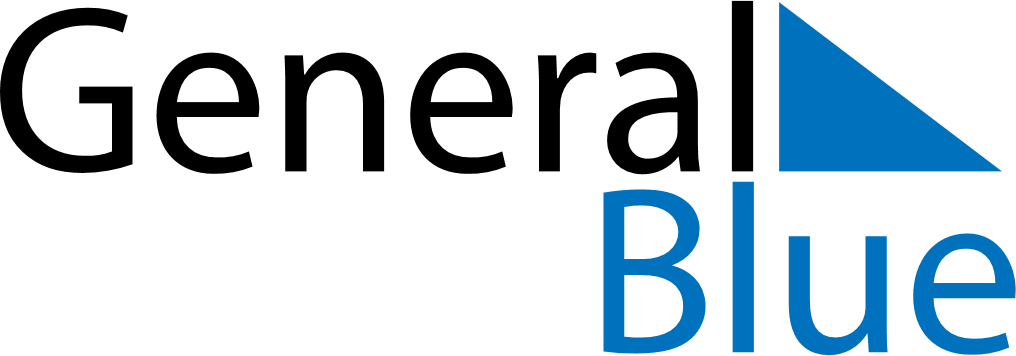 Weekly CalendarOctober 15, 2023 - October 21, 2023Weekly CalendarOctober 15, 2023 - October 21, 2023Weekly CalendarOctober 15, 2023 - October 21, 2023Weekly CalendarOctober 15, 2023 - October 21, 2023Weekly CalendarOctober 15, 2023 - October 21, 2023Weekly CalendarOctober 15, 2023 - October 21, 2023Weekly CalendarOctober 15, 2023 - October 21, 2023SundayOct 15SundayOct 15MondayOct 16TuesdayOct 17WednesdayOct 18ThursdayOct 19FridayOct 20SaturdayOct 215 AM6 AM7 AM8 AM9 AM10 AM11 AM12 PM1 PM2 PM3 PM4 PM5 PM6 PM7 PM8 PM9 PM10 PM